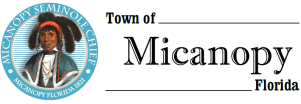 Town CommissionMinutes Special Meeting   •   CDBG Engineer ScopingMonday      January 20, 2020      4:30 pm1.	Call to Order2.	Roll CallAttending:Timothy Parker, Mayor Pro Tem	Debbie Gonano, Town Administrator		David Fox, Fred Fox Enterprises					 Lewis Bryant, Kimley-Horn Engineering						Savannah Kirwan, Kimley-Horn Engineering					No one from the public attended		4.	Agenda Approval5.	CDBG Engineer Scoping Meeting	A)	Project Detail	B)	Project ScopeC)	CDBG RequirementsD)	Preliminary ScheduleE)	Question/Answer PeriodMayor Pro Tem Parker expressed his belief that the new well could be drilled on the existing water plant property, and David Fox answered that a new environmental study would be required if that was not possible. Meeting DEP guidelines, Town Administrator Gonano stated that she and David Holton, Public Works Supervisor, had met with surrounding homeowners to determine the location of existing septic tank systems and had determined that the distance between septic systems on adjoining properties were over 200’ from the proposed well location; but this information would need to be verified by officials. The accepted CDBG grant application included drilling a new well (well, pump, piping and electrical), a tank mixer, and residential radio-read meters. David Fox explained the restrictions of including any new projects not specifically listed in the accepted CDBG application. The existing 150 KW generator was placed in August 2018.Planning for well dimensions, the Mayor Pro Tem said that the system (100,000 gallon tank) is designed for 518,000 gallons/day with no major planned growth. Parker spoke about the possibility of annexing property, but David Fox stated that the CDBG grant requirements would only permit existing use. Addressing fire safety, Lewis Bryant asked about the fire water flow rate. Mr. Bryant is initially proposing a 10” well capable of producing 350 gallons/minute. The Mayor Pro Tem asked Lewis if it was possible to drill a deeper well than the existing wells (Well #1 is 178 ft. and Well #2 is 255 ft.) in the hope of bypassing iron deposits currently in the existing wells. In lieu of drilling a test well, Mr. Bryant suggested using Well #1 for geophysical logging as a test for the purpose of drilling the new well to determine depth and casing size. Concerning the Consent Order and disinfection byproducts (DBPs), Lewis asked for test results and Savannah Kirwan suggested that  the Town might want to consider a USDA grant and/or loan to cover costs of a plan to take care of DBPs. Lewis Bryant thought that a State Revolving Fund (SRF) offered a 3% loan for small disadvantaged communities which could be combined with a USDA loan. Lewis stated that the DEP would be looking for any movement on the DBP issue in response to any written request received for an alternate proposal from an engineer (Consent Order Item 6g). In addition to chloramines, Lewis Bryant suggested possibly using chlorine dioxide, which he says they’re using in one system, or an ion exchange plant. The tank mixer is listed as an unmet need, but US Water doubted that it would have any effect on DBP issues. Gonano answered that the tank is maintained at about 45,000 gallons. Lewis Bryant suggested that the water level maintained in the tank effects psi and suggested that with a water level that low, the tank is probably not exchanging enough; thereby contributing to the DBP testing results. The radio-read meters would be covered by CDGB funds for only residential properties, not commercial or vacant properties. The grant covers the meters and software, but probably not the service connectors to the meter (requiring a new environmental study), and would cost about $1,200/each (300 connections x $1,200 = $360,000). Additionally, roads would have to be repaired and repaved. The Mayor Pro Tem agreed with Lewis Bryant that the US and State Governments have millions of dollars available for infrastructure replacement. Lewis suggested that by combining funding sources to complete projects, this would minimize financial impact to the Town. Town Administrator Gonano will forward mapping, water test results, the Well #1 video, generator information, and water distribution line material type to Lewis and Savannah. Kimley-Horn will get a contract completed and forwarded to the Town for negotiation and approval. Fox Enterprises will be responsible for payroll reviews and interviews. David Fox stated that funds would not be available until the environmental studies are complete and reviewed by DEO; probably about March or April.6.	Adjourn 5:47 pmMINUTES APPROVED:As submitted ______ as amended _____ at Town Commission Meeting ____________________________________________________________________________________     _________________________________________________Joseph L. Aufmuth, Mayor                                                 Debbie Gonano, Town Administrator/Clerk